現　　　　認　　　　書（注）　この用紙は、災害の目撃者に作成してもらうこと。　　　　現認者が同僚職員である場合には、「住所」欄は記入する必要はないこと。現　 場　 見　 取　 図（注）この用紙に書けない場合は、別紙又は写真を利用すること。被　災　職　員氏　　　　　名被　災　職　員所属部局・課・係被　災　職　員災害発生の日時　　　　　　年　　　月　　　日　午前 ・ 午後　　時　　　分頃被　災　職　員災害発生の場所　現認状況詳細　現認状況詳細　現認状況詳細　上記のとおり現認しました。　　　　　　　　　年　　　月　　　日　　　　　　　　　　　　　　　　　　　　　　　住　所　　　　　　　　　　　　　　　　　　（現認者）職　名　　　　　　　　　　　　　　　　　　　　　　　氏　名　上記のとおり現認しました。　　　　　　　　　年　　　月　　　日　　　　　　　　　　　　　　　　　　　　　　　住　所　　　　　　　　　　　　　　　　　　（現認者）職　名　　　　　　　　　　　　　　　　　　　　　　　氏　名　上記のとおり現認しました。　　　　　　　　　年　　　月　　　日　　　　　　　　　　　　　　　　　　　　　　　住　所　　　　　　　　　　　　　　　　　　（現認者）職　名　　　　　　　　　　　　　　　　　　　　　　　氏　名　現 場 見 取 図  経路図が必要なものは、既成の地図（道路マップ等）を使用してください。　現場詳細見取図　　○被災職員と現認者の位置を図示すること。　　　　　　　　　　○作業中の負傷等の場合は、その状況を分かり易く図示し、負傷の　　　　　　　　　　　部位も図示すること。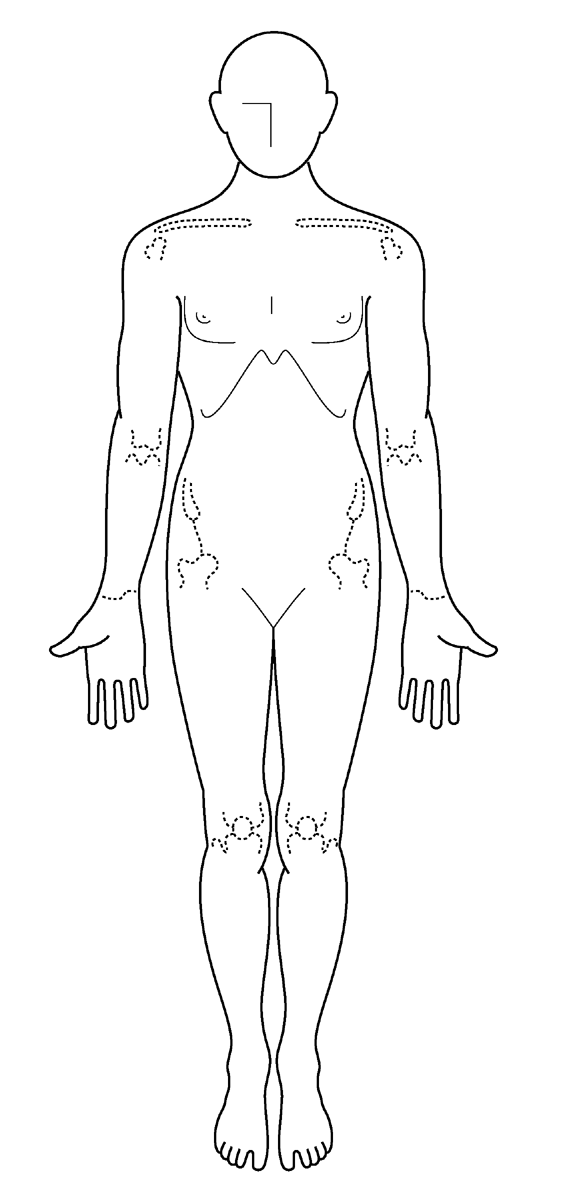 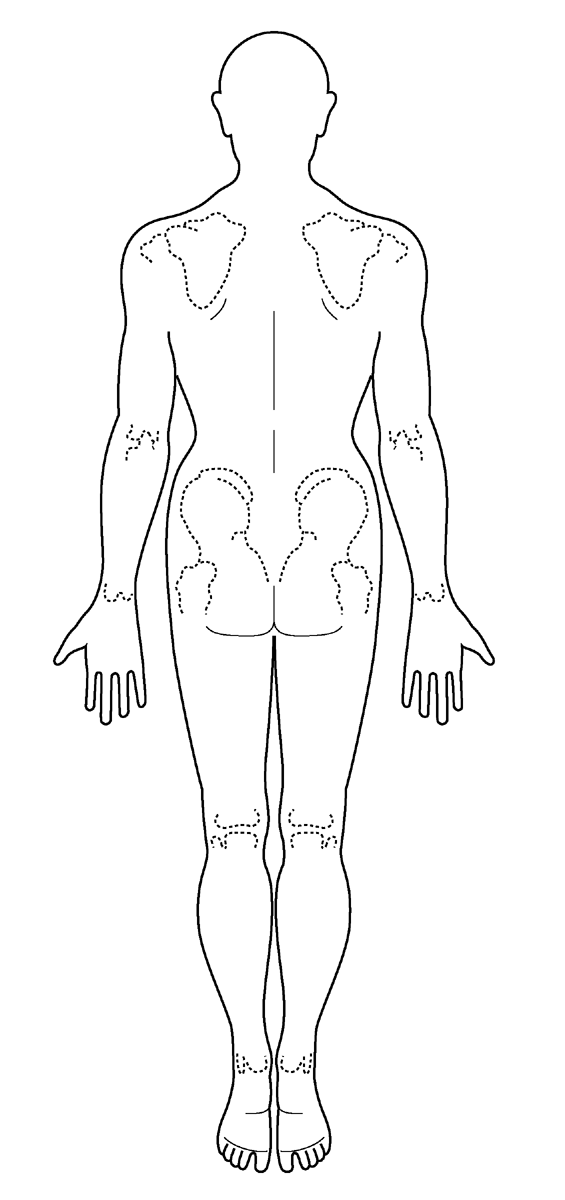 